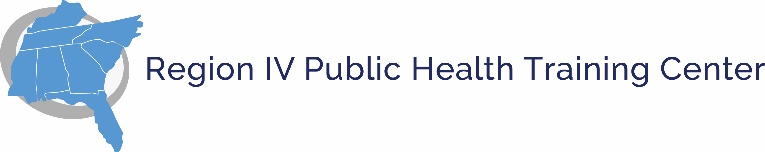 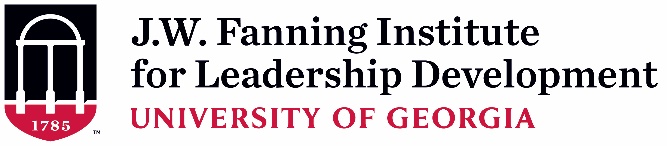 Supervisor Endorsement Form (Rev. 6-27-2022)(To be completed and signed by Applicant’s Supervisor)As the supervisor of                                                                     , I have read the description and participant expectations of the 2022-2023 Region IV Public Health & Primary Care (PHPC) Leadership Institute. If the applicant is selected, I agree to all of the following: I will allow time off from regularly assigned duties for her/him to participate in all required activities of the 8-month PHPC Leadership Institute experience including: (~ 40 total hours)In-person opening retreat (October 31 – November 2, 2022; if travel is not safe, there will be a virtual opening retreat 3 hours each day from October 31 – November 3, 2022Six virtual sessions (est. 13 hours).  Intersession activities (est. 15 hours)I will encourage the participant’s use of newly developed knowledge, skills, attitudes, and competencies in her/his work.In what ways do you hope this applicant’s participation will benefit your team or organization?Print or Type Supervisor Contact Information: Name: Position/Title: Organization Name: E-mail Address:Telephone Number: Signature: ______________________________________________ Date: ________A typed signature is acceptable.Time PeriodActivityAugust 1, 2022Application DeadlineBy late-September 2022Selection NotificationsOctober 11, 2022, 10-11:30am ETVirtual OrientationOctober 31 – November 2, 2022 *In-person PHPC LI Retreat *If travel is not safe, Virtual Retreat October 31 – November 3 (3 hours each day from)December 2022 – April 2023Tuesdays @ 10-12:00pm ETVirtual Sessions: Dec 6, Jan 10, Feb 7, Mar 7, Apr 4May 9, 2023, 10 – 1 pm ETFinal Virtual Session:  Report, Reflect, Graduate